NOME: ___________________________________________________RAZÃO SOCIAL: _____________________________________________A ADERJ – Associação de Atacadistas e Distribuidores do Estado do Rio de Janeiro convida a todas as associadas para responder uma breve pesquisa sobre operadoras de linha telefônica fixa e móvel. É de extrema importância a participação de todos para que possamos representá-los em uma futura reunião com representantes destas operadoras, afim de garantir melhorias nos serviços prestados. Seus dados são sigilosos e não serão divulgados. Ao final, certifique-se de que o preenchimento da pesquisa foi feito de maneira correta.  Em caso de dúvidas entre em contato com a ADERJ através do telefone (21) 2584-2446.A ADERJ – Associação de Atacadistas e Distribuidores do Estado do Rio de Janeiro convida a todas as associadas para responder uma breve pesquisa sobre operadoras de linha telefônica fixa e móvel. É de extrema importância a participação de todos para que possamos representá-los em uma futura reunião com representantes destas operadoras, afim de garantir melhorias nos serviços prestados. Seus dados são sigilosos e não serão divulgados. Ao final, certifique-se de que o preenchimento da pesquisa foi feito de maneira correta.  Em caso de dúvidas entre em contato com a ADERJ através do telefone (21) 2584-2446.A ADERJ – Associação de Atacadistas e Distribuidores do Estado do Rio de Janeiro convida a todas as associadas para responder uma breve pesquisa sobre operadoras de linha telefônica fixa e móvel. É de extrema importância a participação de todos para que possamos representá-los em uma futura reunião com representantes destas operadoras, afim de garantir melhorias nos serviços prestados. Seus dados são sigilosos e não serão divulgados. Ao final, certifique-se de que o preenchimento da pesquisa foi feito de maneira correta.  Em caso de dúvidas entre em contato com a ADERJ através do telefone (21) 2584-2446.A ADERJ – Associação de Atacadistas e Distribuidores do Estado do Rio de Janeiro convida a todas as associadas para responder uma breve pesquisa sobre operadoras de linha telefônica fixa e móvel. É de extrema importância a participação de todos para que possamos representá-los em uma futura reunião com representantes destas operadoras, afim de garantir melhorias nos serviços prestados. Seus dados são sigilosos e não serão divulgados. Ao final, certifique-se de que o preenchimento da pesquisa foi feito de maneira correta.  Em caso de dúvidas entre em contato com a ADERJ através do telefone (21) 2584-2446.A ADERJ – Associação de Atacadistas e Distribuidores do Estado do Rio de Janeiro convida a todas as associadas para responder uma breve pesquisa sobre operadoras de linha telefônica fixa e móvel. É de extrema importância a participação de todos para que possamos representá-los em uma futura reunião com representantes destas operadoras, afim de garantir melhorias nos serviços prestados. Seus dados são sigilosos e não serão divulgados. Ao final, certifique-se de que o preenchimento da pesquisa foi feito de maneira correta.  Em caso de dúvidas entre em contato com a ADERJ através do telefone (21) 2584-2446.A ADERJ – Associação de Atacadistas e Distribuidores do Estado do Rio de Janeiro convida a todas as associadas para responder uma breve pesquisa sobre operadoras de linha telefônica fixa e móvel. É de extrema importância a participação de todos para que possamos representá-los em uma futura reunião com representantes destas operadoras, afim de garantir melhorias nos serviços prestados. Seus dados são sigilosos e não serão divulgados. Ao final, certifique-se de que o preenchimento da pesquisa foi feito de maneira correta.  Em caso de dúvidas entre em contato com a ADERJ através do telefone (21) 2584-2446.A ADERJ – Associação de Atacadistas e Distribuidores do Estado do Rio de Janeiro convida a todas as associadas para responder uma breve pesquisa sobre operadoras de linha telefônica fixa e móvel. É de extrema importância a participação de todos para que possamos representá-los em uma futura reunião com representantes destas operadoras, afim de garantir melhorias nos serviços prestados. Seus dados são sigilosos e não serão divulgados. Ao final, certifique-se de que o preenchimento da pesquisa foi feito de maneira correta.  Em caso de dúvidas entre em contato com a ADERJ através do telefone (21) 2584-2446.SUA EMPRESA UTILIZA LINHA FIXA COM QUAL DESTAS ABAIXO: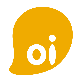 SUA EMPRESA UTILIZA LINHA FIXA COM QUAL DESTAS ABAIXO:SUA EMPRESA UTILIZA LINHA FIXA COM QUAL DESTAS ABAIXO:SUA EMPRESA UTILIZA LINHA FIXA COM QUAL DESTAS ABAIXO:SUA EMPRESA UTILIZA LINHA FIXA COM QUAL DESTAS ABAIXO:SUA EMPRESA UTILIZA LINHA FIXA COM QUAL DESTAS ABAIXO:SUA EMPRESA UTILIZA LINHA FIXA COM QUAL DESTAS ABAIXO:SUA EMPRESA UTILIZA LINHA FIXA COM QUAL DESTAS ABAIXO:SUA EMPRESA UTILIZA LINHA FIXA COM QUAL DESTAS ABAIXO: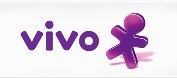 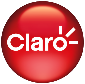 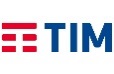 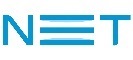 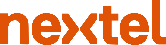 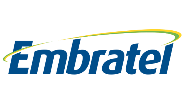 Outros:     Outros:     ________________________________________________________________________________________________________________________________________________________________________________________________________________________________________________________________________________________SUA EMPRESA UTILIZA NÚMEROS MÓVEIS PARA FUNCIONÁRIOS E DIRETORIA? QUAL DESTAS ABAIXO?SUA EMPRESA UTILIZA NÚMEROS MÓVEIS PARA FUNCIONÁRIOS E DIRETORIA? QUAL DESTAS ABAIXO?SUA EMPRESA UTILIZA NÚMEROS MÓVEIS PARA FUNCIONÁRIOS E DIRETORIA? QUAL DESTAS ABAIXO?SUA EMPRESA UTILIZA NÚMEROS MÓVEIS PARA FUNCIONÁRIOS E DIRETORIA? QUAL DESTAS ABAIXO?SUA EMPRESA UTILIZA NÚMEROS MÓVEIS PARA FUNCIONÁRIOS E DIRETORIA? QUAL DESTAS ABAIXO?SUA EMPRESA UTILIZA NÚMEROS MÓVEIS PARA FUNCIONÁRIOS E DIRETORIA? QUAL DESTAS ABAIXO?SUA EMPRESA UTILIZA NÚMEROS MÓVEIS PARA FUNCIONÁRIOS E DIRETORIA? QUAL DESTAS ABAIXO?SUA EMPRESA UTILIZA NÚMEROS MÓVEIS PARA FUNCIONÁRIOS E DIRETORIA? QUAL DESTAS ABAIXO?SUA EMPRESA UTILIZA NÚMEROS MÓVEIS PARA FUNCIONÁRIOS E DIRETORIA? QUAL DESTAS ABAIXO?	          QUANTIDADE 	          QUANTIDADE 	          QUANTIDADE 	          QUANTIDADE 	          QUANTIDADE 	          QUANTIDADE 	          QUANTIDADE 	          QUANTIDADE 	          QUANTIDADE 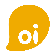 0 A 10 LINHAS0 A 10 LINHAS0 A 10 LINHAS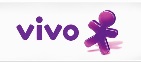 11 A 20 LINHAS11 A 20 LINHAS11 A 20 LINHAS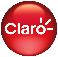 21 A 30 LINHAS 21 A 30 LINHAS 21 A 30 LINHAS 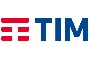 31 A 50 LINHAS31 A 50 LINHAS31 A 50 LINHAS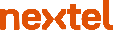 50 A 100 LINHAS50 A 100 LINHAS50 A 100 LINHAS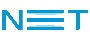 100 A 200 LINHAS100 A 200 LINHAS100 A 200 LINHAS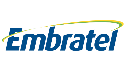 Outros __________________________________________________